H O T Ă R Â R E A  Nr. 63din  28 august 2014privind  aprobarea modificării Anexei Nr. II la Hotărârea Consiliului Local al Municipiului Dej Nr. 99 din 21 noiembrie 2013Consiliul local al Municipiului Dej, întrunit în ședința ordinară din data de 28 august 2014,Având în vedere proiectul de hotărâre, prezentat din iniţiativa primarului Municipiului Dej, întocmit în baza Raportului Nr. 15.412/340 din 20 august 2014, al Biroului Resurse Umane, Salarizare, Protecția Muncii din cadrul Primăriei Municipiului Dej, prin care se propune spre aprobare modificarea Anexei Nr. II la Hotărârea Consiliului Local al Municipiului Dej Nr. 99 din 21 noiembrie 2013, proiect avizat favorabil în şedinţa de lucru a comisiei economice din data de 28 august 2014;Ţinând cont de prevederile ‘art. 36’, alin. (3), lit. b), ‘art. 45’, alin. (1)  și ‘art. 115’, lit. b) din  Legea Nr. 215/2001 privind administrația publică locală, republicată, cu modificările și completările ulterioare,H O T Ă R Ă Ş T E:Art. 1.  Aprobă  modificarea funcţiilor din Anexa Nr. II la Hotărârea Consiliului Local al Municipiului Dej Nr. 99 din 21 noiembrie 2013, conform  Anexei care face parte integrantă din prezenta hotărâre.Art. 2. Cu ducerea la îndeplinire a prezentei hotărâri se încredinţează Primarul Municipiului Dej prin Biroul Resurse Umane, Salarizare, Protecţia Muncii şi şefii de compartimente care vor lua măsuri de întocmire şi actualizare a sarcinilor de serviciu pentru fiecare post în parte.Preşedinte de şedinţă,      Varga Lorand - IuliuNr. consilieri în funcţie -  19						Nr. consilieri prezenţi   -  16 Nr. voturi pentru	   -  16	Nr. voturi împotrivă	   -   	Abţineri	               -  			        Contrasemnează							             Secretar,						                                                                    Covaciu Andron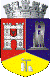 ROMÂNIAJUDEŢUL CLUJCONSILIUL LOCAL AL MUNICIPIULUI DEJStr. 1 Mai nr. 2, Tel.: 0264/211790*, Fax 0264/223260, E-mail: primaria@dej.ro